CBHS PTA Uniform Shop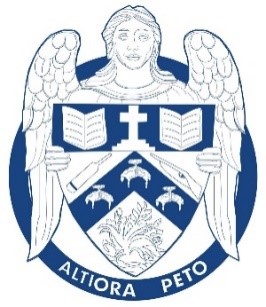 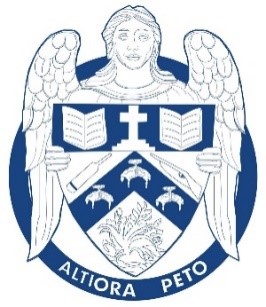 Price List 2022 - 2023We also sell second hand uniform items which are priced individually.                       CBHS PTA Uniform Shop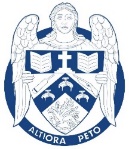 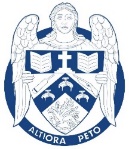                          Price List 2022 – 2023JUNIOR UNIFORM – all yearSizesPriceShirt (grey with logo)8 to 5XL$ 50Shorts (clerical grey) (Adjustable)10 to 107 cm$ 56112 cm,116cm ,120cm$ 61Socks (charcoal with blue/black stripes)2-5, 6-10, 11-13, 14-16$ 12Lavalava (Optional)32 – 48cm$45JerseyUp to 107CM$ 95112cm and above$105PE / House Top14 to 5XL$ 43PE shorts – rugby style12 to 5XL$ 38	OR – football style2XS to 5XL $ 38SENIOR UNIFORM – all yearSENIOR UNIFORM – all yearSENIOR UNIFORM – all yearBlazer - MoanaAll sizes (Short, Reg,Tall, XTall)$235Shirt (white)12  to XL$ 39Shorts (navy)68cm to 116cm$ 46OR Trousers (charcoal) (Reg/Tall)67cm to 122cm$ 65Socks (charcoal with blue/black stripes)2-5, 6-10, 11-13, 14-16$12Lavalava (Optional)32 – 48cm$45Tie – year 11 & 12One size$ 23Tie – senior tie for year 13One size$ 25Belt (optional)Various sizes$ 21Vest (optional)87cm ,92cm ,97cm,102 cm$ 89107cm,112cm,118cm$ 94Jersey (optional)Up to 107CM$ 95112cm and above$105SPORTSWEAR  For all years - (Compulsory if Participating)SPORTSWEAR  For all years - (Compulsory if Participating)SPORTSWEAR  For all years - (Compulsory if Participating)Rugby shorts (same as PE rugby)2XS to 4XL$ 38Rugby jersey2XS to 4XL$ 89Rugby socks2-6, 7-11, 12-14,$ 16Cricket polo (white)2XS to XL$ 48Cricket polo (Blue)2XS to XL$ 55Cricket Pants (optional)2XS to 2XL$ 66Cricket hat – ‘baggy’ (black/blue)S,M,L,XL$ 77OR Cricket hat – white wide brim57cm,59cm,61cm$ 20Cricket Vest2XS to L$ 66Athletic Singlet14 to 2XL$ 40Football/Hockey socks2-6,7-11,12-14$ 16Football shirt2XS to XL$ 80Reversible Basketball Vest14 to 2XL$ 87Basketball ShortsXS to 2XL$ 46Football shorts (same as PE football)2XS to 3XL$ 38Track pants 2XS to 2XL$ 55MISCELLANEOUS  For all years unless indicated (not compulsory)MISCELLANEOUS  For all years unless indicated (not compulsory)MISCELLANEOUS  For all years unless indicated (not compulsory)ScarfOne size$ 26BeanieOne size$ 20School/Track Jacket2XS to 2XL$ 66OR Jack in the SackLimited Sizing$ 45OR All Purpose JacketXS to 6XL$75School apronOne size$ 30Bucket HatS/M, L/XL$ 20Casual Hoodie2XS to 3XL$86Casual Rugby Jersey (long Sleeve)XS to 3XL$78